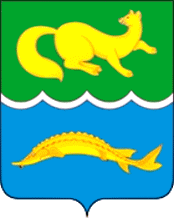 КРАСНОЯРСКИЙ   КРАЙ ТУРУХАНСКИЙ  РАЙОНВОРОГОВСКИЙ СЕЛЬСКИЙ СОВЕТ ДЕПУТАТОВРЕШЕНИЕ  29.02.2024                                     с. Ворогово		                          № 28-112О внесении изменений в решение Вороговского сельского Совета депутатов от 07.11.2019 года № 44-147 «Об утверждении Положения 
о бюджетном процессе муниципального образования Вороговский сельсовет Туруханского района Красноярского края»В соответствии с Бюджетным кодексом Российской Федерации, Федеральным законом от 06.10.2003 № 131-ФЗ "Об общих принципах организации местного самоуправления в Российской Федерации, руководствуясь Уставом Вороговского сельсовета, Вороговский сельский Совет депутатовРЕШИЛ:          1. Внести изменения в  Положение о бюджетном процессе муниципального образования Вороговский сельсовет Туруханского района Красноярского края, утвержденного решением Вороговского сельского Совета депутатов от 07.11.2019 № 44-147 (далее - Положение)          1.1.  Статью 10 Положения дополнить пунктом 1.1. следующего содержания:            « 1.1. Доходы бюджета прогнозируются на основе прогноза социально-экономического развития территории, действующего на день внесения проекта закона (решения) о бюджете в законодательный (представительный) орган, а также принятого на указанную дату и вступающего в силу 
в очередном финансовом году и плановом периоде законодательства 
о налогах и сборах и бюджетного законодательства Российской Федерации 
и законодательства Российской Федерации, законов субъектов Российской Федерации и муниципальных правовых актов представительных органов муниципальных образований, устанавливающих неналоговые доходы бюджетов бюджетной системы Российской Федерации. 1.2.   Пункт 1 статьи 25 главы 4 Положения  изложить в следующей редакции:          «   1. Составление проекта бюджета Вороговского сельсовета основывается на:положениях послания Президента Российской Федерации Федеральному Собранию Российской Федерации, определяющих бюджетную политику (требования к бюджетной политике) в Российской Федерации;документах, определяющих цели национального развития Российской Федерации и направления деятельности органов публичной власти по их достижению;основных направлениях бюджетной, налоговой и таможенно-тарифной политики Российской Федерации (основных направлениях бюджетной 
и налоговой политики субъектов Российской Федерации, основных направлениях бюджетной и налоговой политики муниципальных образований);прогнозе социально-экономического развития;бюджетном прогнозе (проекте бюджетного прогноза, проекте изменений бюджетного прогноза) на долгосрочный период;6) муниципальных программах (проектах муниципальных программ, проектах изменений указанных программ).2.	Контроль за исполнением настоящего Решения оставляю за собой.3.	Решение вступает в силу со дня, следующего за днем официального опубликования в газете «Вороговский вестник», и подлежит размещению на официальном сайте администрации Вороговского сельсовета http://vorogovo.ru.Председатель Вороговского сельского Совета депутатов                                                              Л.Н. МихееваГлава Вороговского сельсовета                                                 В.В. Гаврюшенко